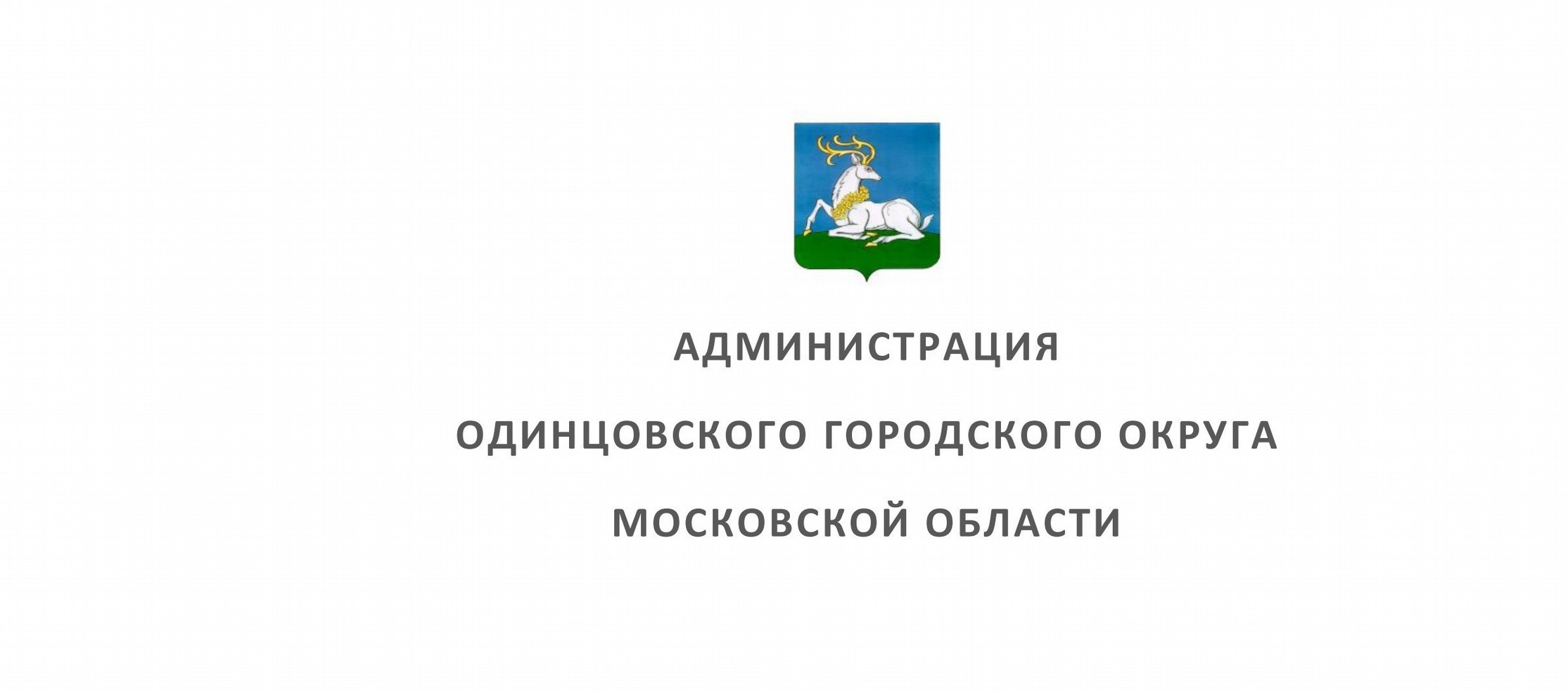 ПОСТАНОВЛЕНИЕ от 04.07.2022 № 2992об установлении публичного сервитута в порядке главы V.7. Земельного кодекса Российской Федерации по адресу (местоположение): Московская область, Одинцовский район, ГП Кубинка, д. Чупряково, участок расположен в северной части квартала 50:20:0100509 в пользу	Акционерного	общества "Мособлгаз" в целях строительства линейного объекта «Газопровод высокого давления Р≤0,6 МПа с установкой ГРПШ, газопровод низкого давления Р≤5,0 кПа по адресу: Московская область, Одинцовский г.о., д. Папушево.В соответствии с Земельным кодексом Российской Федерации, Федеральным законом от 06.10.2003 № 131-ФЗ «Об общих принципах организации местного самоуправления в Российской Федерации», Законом Московской области № 23/96-ОЗ«О регулировании земельных отношений в Московской области», руководствуясь Уставом Одинцовского городского округа Московской области, учитывая ходатайство Акционерного общества "Мособлгаз" (ОГРН 1175024034734, ИНН 5032292612) от 18.05.2022 № P001-8312869498-59315029,ПОСТАНОВЛЯЮ:Установить публичный сервитут на срок 120 месяцев в отношении части земельного участка с кадастровым номером 50:20:0000000:844 площадью 765+/-10 кв.м, категория земель «Земли сельскохозяйственного назначения», вид разрешенного использования «для сельскохозяйственного производства», расположенного по адресу: местоположение установлено относительно ориентира, расположенного в границах участка.Почтовый адрес ориентира: обл. Московская, р-н Одинцовский, п. Назарьево., в пользу Акционерного общества "Мособлгаз", в целях строительства линейного объекта «Газопровод высокого давления Р≤0,6 МПа с установкой ГРПШ, газопровод низкого давления Р≤5,0 кПа по адресу: Московская область, Одинцовский г.о., д. Папушево., в границах в соответствии с приложением к настоящему Постановлению.Срок, в течение которого использование части земельного участка, указанного в абзаце 1 пункта 1 настоящего постановления и (или) расположенных на них объектов недвижимого имущества в соответствии с их разрешенным использованием будет невозможно или существенно затруднено (при возникновении таких обстоятельств) в связи с осуществлением сервитута:							11							месяцев. Порядок установления зон с особыми условиями использования территорий и содержание ограничений прав на земельные участки в границах таких зон, в целях размещения		газораспределительных	сетей		определен	Постановлением	Правительства Российской	Федерации	от	20.11.2000	№			878	«Об		утверждении	Правил		охраны газораспределительных														 сетей».Акционерному обществу «Мособлгаз»: - привести часть земельного участка, согласно приложению к настоящему постановлению, в состояние, пригодное для использования в соответствии с видом разрешенного использования, в срок не позднее чем 3 месяца после завершения деятельности, для осуществления которой установлен публичный сервитут; - направить в Администрацию Одинцовского городского округа Московской области подготовленные в соответствии с приложением к настоящему Постановлению сведения о границах публичного сервитута в электронном виде в формате XML в течении трех рабочих дней с момента принятия настоящего Постановления.Администрации в течение 5 рабочих дней направить копию настоящего Постановления в Управление Федеральной службы государственной регистрации, кадастра и картографии по Московской области для внесения сведений об установлении публичного сервитута в отношении земельных участков, указанных в пункте 1 настоящего Постановления, в Единый государственный реестр недвижимости.Администрации в течение 5 рабочих дней опубликовать настоящее Постановление (без приложений) в официальных средствах массовой информации Одинцовского городского округа Московской области и разместить на официальном информационном сайте администрации - http://www.odin.ru. в течение 5 рабочих дней направить копию настоящего Постановления правообладателям земельных участков, в отношении которых принято решение об установлении публичного сервитута. в течение 5 рабочих дней направить копию настоящего Постановления правообладателям земельных участков, в отношении которых принято решение об установлении публичного сервитута.Комитету по управлению муниципальным имуществом Администрации Одинцовского городского округа Московской области в течение 5 рабочих дней направить обладателю публичного сервитута копию настоящего Постановления, сведения о лицах, являющихся правообладателями земельных участков, сведения о лицах, подавших заявления об учете их прав (обременений прав) на земельные участки, способах связи с ними, копии документов, подтверждающих права указанных лиц на земельные участки.Контроль за выполнением настоящего Постановления возложить на заместителя Главы Администрации – начальника Управления правового обеспечения Администрации Одинцовского городского округа Тесля А.А.Глава Одинцовского городского округаА.Р. Иванов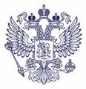 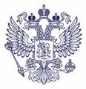 50:20:0041501:32250:20:0041501:87Ситуационный план50:20:0041514:66850:20:0041501:31450:20:0041501:20250:20:0041501:182 50:20:0041501:18150:20:0040501:43250:20:0041501:12350:20:0041501:23350:20:500:2105:0:012:43018:0570041:165901:38650:20:0041501:7550:20:0041501:26250:20:0041501:25250:20:0041514:246850:20:0041501:28550:20:0041501:31350:20:0041501:32150:20:0041501:8850:20:0041514:246750:20:0041514:67450:20:0041501:21150:20:0041501:39450:20:0041501:27950:20:0041501:39750:20:0041501:39850:20:0041501:29150:20:0041501:5150:20:0041501:5250:20:0041514:67550:20:0041514:48950:20:0041514:29050:20:0041514:87750:20:0041514:39650:20:0041514:44550:20:0041514:90150:20:0041514:48350:20:0000000:108750:20:0041514:208650:20:0041514:208550:20:0041514:87050:20:0041504:19750:20:0041514:138350:20:0041514:38950:20:0041514:48850:20:0041514:138650:20:0041514:41850:20:0000000:139950:20:0041514:90050:20:0041514:90350:20:0041514:250150:20:0041514:250250:20:0041514:138750:20:0041514:137550:20:0041507:21350:20:0041507:25350:20:0041514:105650:20:0041514:89450:20:0041514:918б/н50:20:0041514:103650:20:0041514:138950:20:0041514:87650:20:0041514:138850:20:0041501:32050:20:0041501:23750:20:0041507:21250:20:0041514:187650:20:0041514:139150:20:0041514:87250:20:0041501:23650:20:0041501:23550:20:0041514:126750:20:0041514:5850:20:0041514:99050:20:0041514:5750:20:0041507:21150:20:0041507:7550:20:0041514:126650:20:0041501:28250:20:0041514:75950:20:0041514:103850:20:0041501:31750:20:0041514:94750:20:0041507:22650:20:0041507:21050:20:0041504:24450:20:0041507:18250:20:0041514:125950:20:0041514:125850:20:0041514:76550:20:0041514:92350:20:0041514:87350:20:0041501:19650:20:0041507:22750:20:0041507:20850:20:0041507:18350:20:0041514:99250:20:0041501:24450:20:0041514:79450:20:0041514:79350:20:0041507:20750:20:0041507:18450:20:0041507:5350:20:0041507:185	50:20:0041514:105750:20:0041514:91750:20:0041507:8950:20:0041507:50550:20:0041507:18650:20:0041507:13250:20:0041507:20250:20:0041507:8650:20:0041507:55450:20:0041507:55650:20:0041514:106650:20:0041514:1903Г	- Существующий газопровод высокого давленияПроектируемый газопровод высокого давленияПроектируемый газопровод низкого давления50:20:0041507:20150:20:0060221:3579- Кадастровый номер земельного участка50:20:0041507:55550:20:0041507:23450:20:0041507:18950:20:0041507:27850:20:0041507:5- Газифицируемый земельный участок или дом50:20:0041507:23550:20:0041507:19050:20:0041507:24450:20:0041507:19950:20:0041507:18750:20:0041507:23650:20:0041507:20050:20:0041507:233- Контур испрашиваемого земельного участка50:20:0041507:26050:20:0041507:19250:20:0041507:22450:20:0041507:16650:20:0041507:19850:20:0041507:19650:20:0041507:19550:20:0041507:19350:20:0041507:19450:20:0041507:21550:20:0041507:27050:20:0041507:26450:20:0000000:844Доступ к газифицируемым земельным участкам осуществляется посредством земельного участка с кадастровым номером 50:20:0000000:844, поэтомуальтернативный вариант прокладки газопровода (без использования указанного земельного участка отсутствует.50:20:0041507:287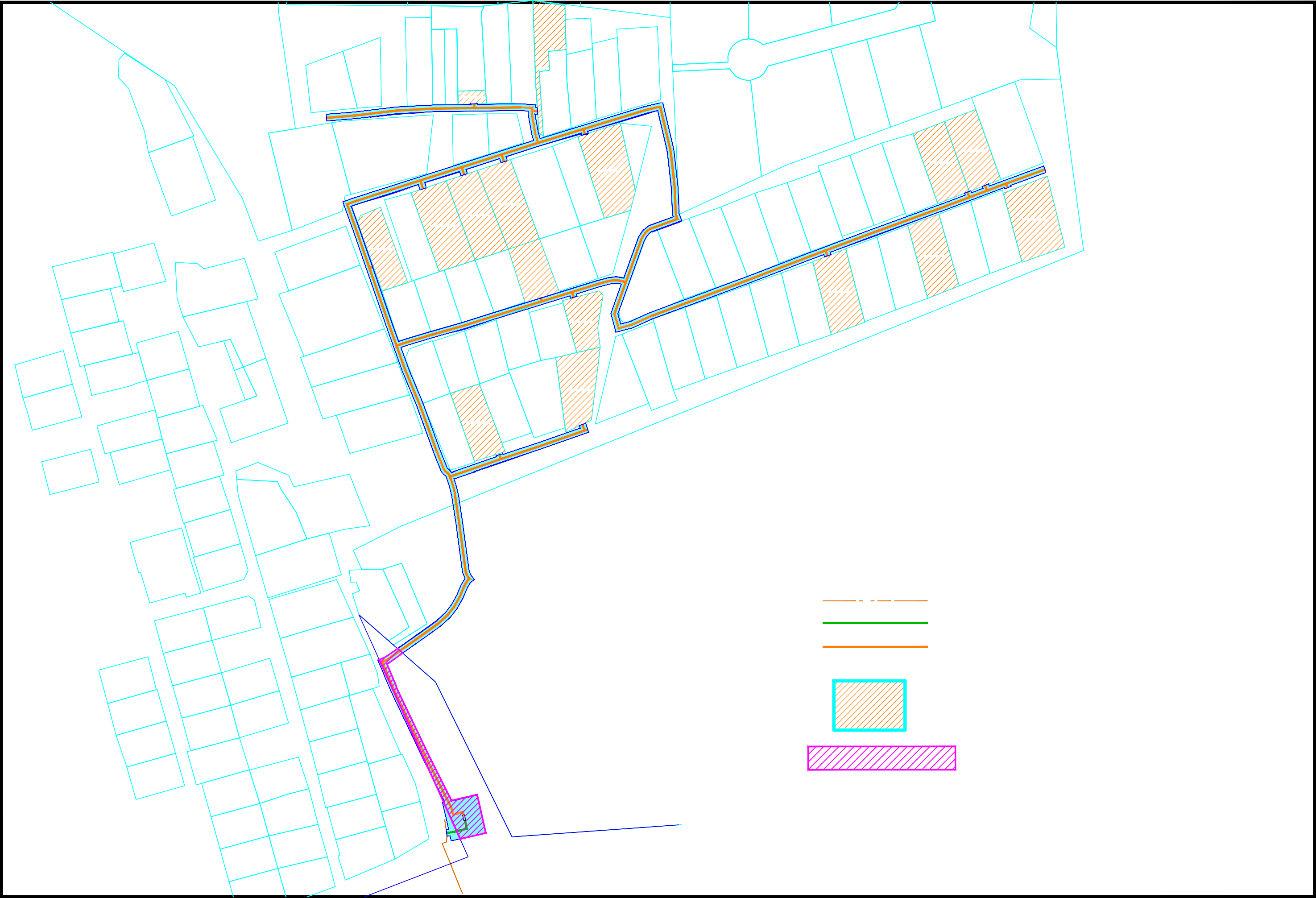 50:20:0041507:91Формат А3